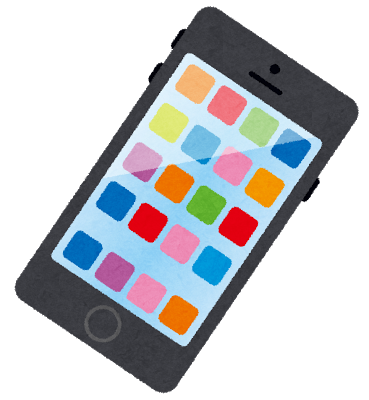 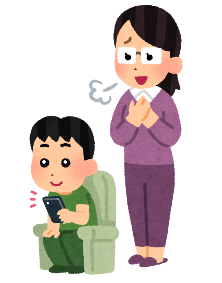 ＜動画や写真は危険がいっぱい＞ 　友人や知人の情報が含まれるものを投稿することで、不快感やトラブルを生むこともあります。　写真や動画の投稿サービスやアプリの多くは中学生以上が対象。対象年齢に満たない子どもの投稿は保護者のアカウントで一緒に行うようにしてください。※18歳未満の子供の裸の写真は特に注意！男女を問わず撮ったり、持ったり、送ったり、リツイートしたりする行為は全て違法行為です。＜SNS等でのいじめや誹謗中傷への対処＞相談しやすい親子関係つくり、話はじっくり聞く　　子供が一人で悩みを抱えないためにも普段から「何でも相談にのるよ」と声かけをしましょう。誹謗中傷等のやりとりはスクリーンショットなどで保存し、いつ何が起こったのかを明確に記録しておくことが大切です。必要に応じて、専門家にアドバイスを求めましょう。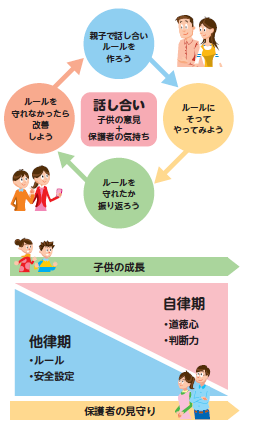 「保護者が正しく知っておきたい４つの大切なポイント」（内閣府）（https://www8.cao.go.jp/youth/kankyou/internet_use/leaflet.html）掲載リーフレットをもとに千葉県教育委員会作成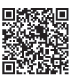 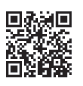 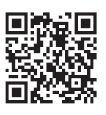 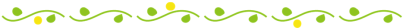 （相談窓口）　　　　　　　　　　　（時間管理ツール）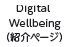 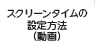 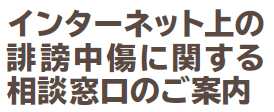 